    NEW TORONTO LAWN BOWLING CLUB (NTLBC) REGISTRATION FORM - 2024                                           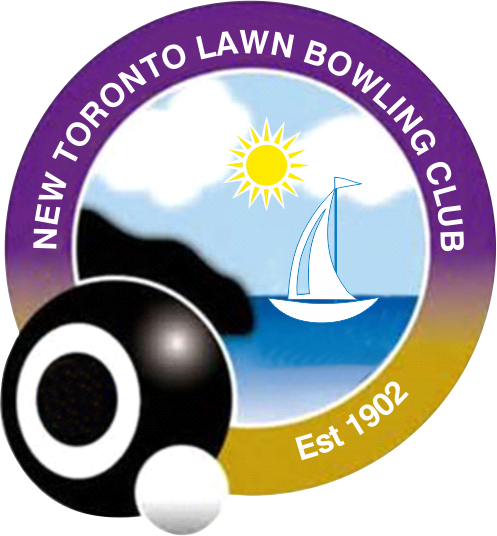 				www.newtorontolawnbowlingclub.caPlease assist our Government and OLBA reporting requirements and Grant applications by providing the following informationGender: Male       Female      Non-Binary      Other      Rather not say Certified Coach:   Yes     No       Level 1   Level 2   Level 3Certified Umpire: Yes     No       Level 1   Level 2   Level 3Your email information will not be shared with any third parties and will only be used for our Club communications.Do you consent to your photo on our website? Yes No Do you have your own bowls? Yes No  Membership and Rentals: (includes $40 OLBA fee)          New Member $175     Full Member $175   Associate Member $35 (social or non-players)   Bowls Rental $20 per year - (First year free for New Members) Locker Rental $10 per bowler - (for members with own bowls) Cheques payable to:  New Toronto Lawn Bowling Club        Mail with your completed form to:  Helen Semchyschyn, 49 Green Lanes, Etobicoke, ON M8Z 4V8							orE-Transfer funds to this email:              newtorontolawnbowling@outlook.comEmail your completed online form to: newtorontolawnbowling@outlook.comNEW BOWLERS: Have you lawn bowled previously?	Yes No How did you hear about us? Friend  Family  Walk-up  Website   Other  :                                                                                                    Volunteer Information: I understand that the club has no paid staff and depends on volunteers to successfully run the club and keep costs to a minimum.  All members are expected to agree to volunteer their time and occasionally help out around the club. Volunteering offers many different opportunities to join in, your participation is needed and appreciated. Please initial to acknowledge you agree to be contacted via email or phone as the need for help arises and we may call on you to co-ordinate your assistance. Please click the box as your digital initial. Name:  Tel: Tel: Cell: Cell: Address: Address: Apt/Unit #: Apt/Unit #: Apt/Unit #: City:   Postal code: Postal code: Postal code: Date: Email:    Email:    Email:    Email:    Email:    Date of Birth:  Date of Birth:  Date of Birth:  Date of Birth:  Date of Birth:   Joint Membership $135 - (with another club, requires your OLBA#)Associate Club:                OLBA #   Total Cheque or Cash amount $         Total E-Transfer Amount $ Emergency contact:Phone number:                                                         